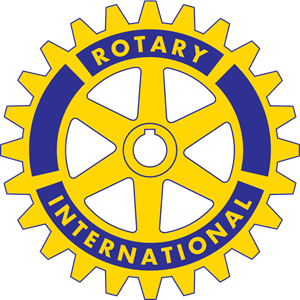 Runnemede-Bellmawr-GlendoraCommunity Leadership ScholarshipDear Triton High School Senior, This year the Runnemede-Bellmawr-Glendora Rotary Club will sponsor five $500 scholarships for students intending to further their educational careers.  One scholarship is available to an active Interact senior student only and the others are available to all seniors including another Interact student. The application is available on the Triton website.  Please download the application, complete it and include the additional documents requested and email them to:   mkaren247@gmail.com.   Applications will only be accepted electronically.  The deadline for application submission is March 31, 2022. We look forward to reviewing your accomplishments and considering your application for the Runnemede-Bellmawr-Glendora Community Leadership Scholarship. Good Luck. Sincerely, Russell BurtPresident, RBG Rotary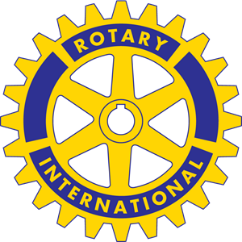 Runnemede-Bellmawr-Glendora RotaryCommunity Leadership ScholarshipScholarships will be remitted to the student’s institution upon proof of enrollment. Scholarship CriteriaApplicant will have participated in school and community activities that demonstrate outstanding community service and outstanding leadership. Applicant will have demonstrated academic success. Applicant must plan to attend a university, college or technical school. An essay will be part of the application. Two references must be included. Applicant must submit the on-line application for the scholarship on or before 3/31/2022 Method of Selection The scholarship award will be made on the tenants of Rotary: community service, leadership, activities and academic performance.A scholarship selection committee composed of members appointed by the Runnemede-Bellmawr-Glendora Rotary will choose the applicants to receive each scholarship.The names of the students selected to receive the scholarships will be announced by members of the RBG Rotary and presented with the scholarship at an appropriate awards ceremony. Runnemede-Bellmawr-Glendora Rotary Community Leadership ScholarshipApplicationDate: ______________________Applicant’s Name: ____________________________________________________________ Address: ____________________________________________________________________Phone #: ___________________________________ Email: ____________________________________College or Trade School You Plan to Attend:First Choice: _____________________________ Second Choice: ______________________Desired Career, Job, Position: ___________________________________________________Candidate’s Signature (please type your name): _____________________________________The following needs to be attached with your application:Community Service and Leadership ActivitiesProvide a list of activities in which you have participated over the past four years that demonstrate outstanding community service and/or leadership.  Such activities can be school or non-school related.  Please include name of organization, year(s) in which you participated, description of activities, your role and number of hours served. EssayWrite and attach a 300 to 500-word essay about the importance of and your commitment to community service, leadership and volunteerism.  Also, discuss your plans to further your education and how it would contribute to this purpose. Letters of ReferenceAttach two letters of reference.  Provide the Applicant Reference Request form (next page) to those from which you are requesting reference letters. Transcripts  Check this box to give consent to have Triton Regional High School send a copy of your official transcript to the Runnemede-Bellmawr-Glendora Rotary scholarship committee for review. Runnemede-Bellmawr-Glendora Rotary Community Leadership ScholarshipApplicant Reference Request Form_________________________________ will graduate from Triton Regional High School in (student’s name)June ________. (year)The above student has applied for the award of a Runnemede-Bellmawr-Glendora Rotary Community Leadership Scholarship.  The two scholarships to be awarded this year are to recognize community service and leadership skills and to stimulate and encourage the student’s enrollment in college or other institutions beyond high school. You are being asked to provide a recommendation for this student because you have supervised him or her in a community service project or a in a leadership capacity.  Please provide the Rotary Scholarship Committee with a brief statement of the student’s community service achievements and/or leadership skills as well as other attitudes and characteristics which you deem pertinent.  Please indicate the student’s commitment to and effort on behalf of the project in which you supervised them. Thank you for your valuable assistance. 